Главный специалист - эксперт Группы ВСМИБогачева Елена Александровна8(4722)30-69-48   +7 (930) 084 84 96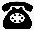 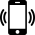  zyumchenkoe@041.pfr.gov.ru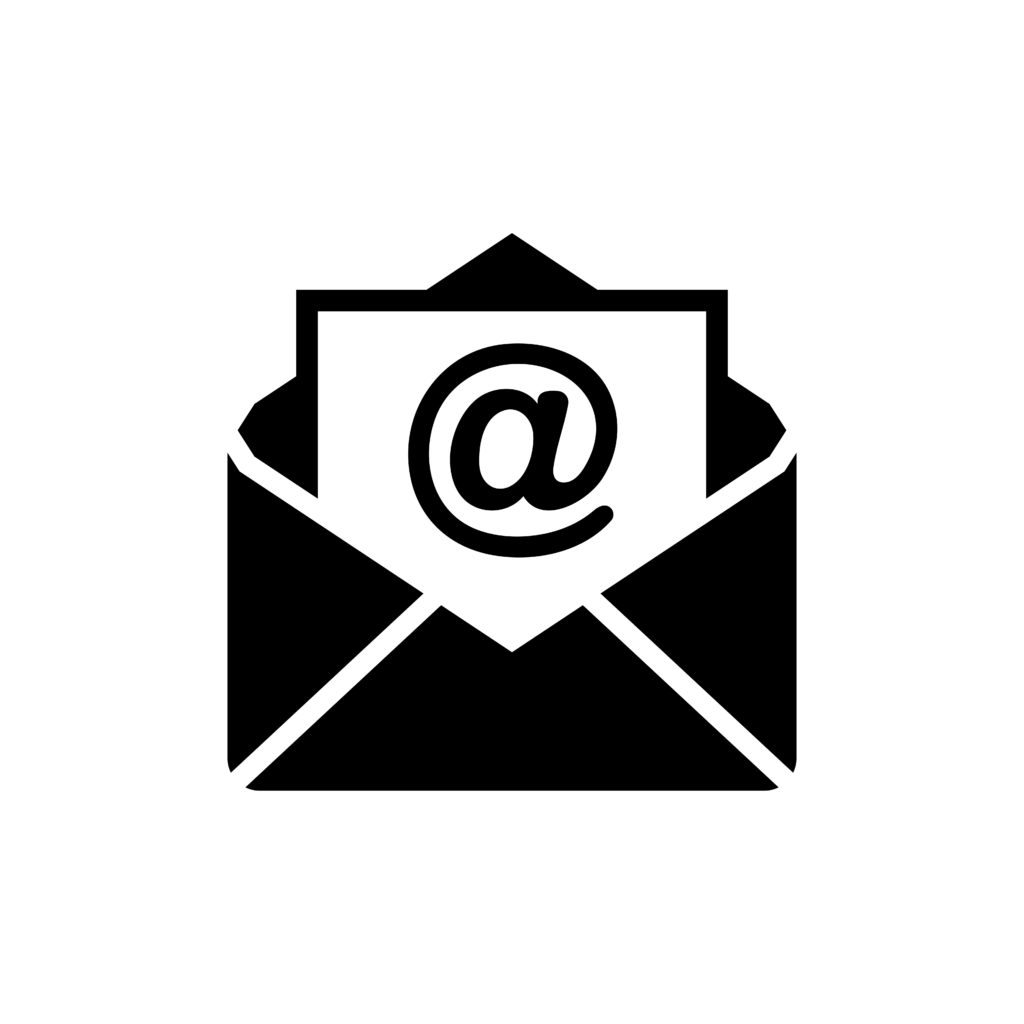 В губкинском Центре общения старшего поколения состоялось творческое мероприятие «Таланты есть у всех»9 октября в губкинском Центре общения старшего поколения прошло творческое мероприятие «Таланты есть у всех» для постоянных участников центра и приглашённых ветеранов выступили воспитатели структурного подразделения «Детский сад» Образовательного комплекса «СтартУМ» со своей концертной программой. Поэтесса Анна Заздравных прочла стихи собственного сочинения о лете, счастье и радости. Гости радостно подхватили эстафету, и каждый желающий имел возможность прочесть собственные стихи и стихи любимых поэтов.Третьим талантливым гостем  мероприятия стал мастер декоративно-прикладного творчества Елена Цуканова, занимающаяся куклоделием. Она стала заниматься изготовлением кукол всего два года назад. Сегодня ее коллекция состоит из 15 кукол. Для активистов Центра общения старшего поколения она представила некоторые свои работы и с удовольствием поделилась своим талантом по изготовлению кукол. Участники мероприятия отметили, что благодаря таким талантам приглашённых в  Центру общения старшего поколения они могут проводить досуг интересно и с пользой.«Благодаря созданию Центра общения старшего поколения наши встречи стали традиционными. Спасибо за заботу о нас и возможность тёплого общения друг с другом. Всем желаю крепкого здоровья, чтобы дорога к старости была закрыта, а жизнь была наполнена только с радостью и энтузиазмом», — отметила Нина Панченко.«Я работала в Пенсионном Фонде почти 20 лет, а сегодня нахожусь на заслуженном отдыхе. Спасибо за то, что для нас созданы такие замечательные условия, где мы можем интересно и с пользой проводить досуг, общаться. Эти встречи заряжают нас позитивом и надолго остаются в памяти», — поделилась своими впечатления гостья Центра общения старшего поколения Любовь Старикова.В завершении мероприятия участники обменялись добрыми пожеланиями, многие из них прозвучали в стихотворной форме. Завершило встречу яркое выступление артистов ЦКР «Строитель». Заводные мелодии всем подняли настроение.Стоит отметить, что участников с каждым разом становится больше, количество запланированных и проведенных мероприятий увеличивается, а дефицит общения у людей серебряного возраста близится к нулю.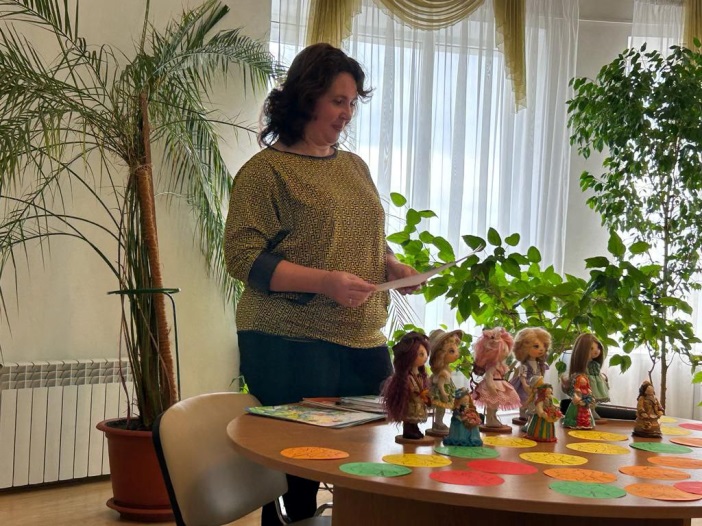 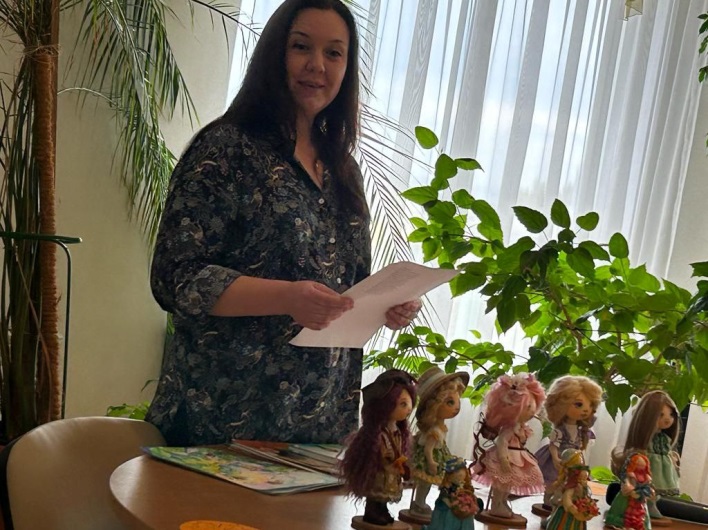 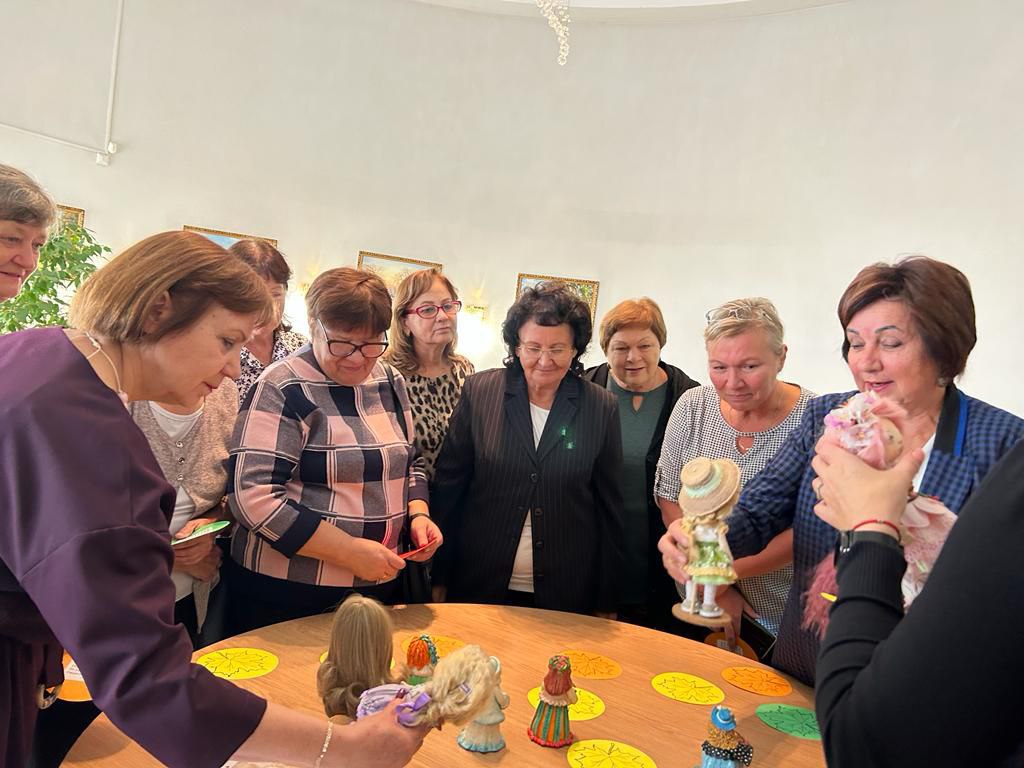 